WIERSZ NA MIESIĄC STYCZEŃ„Życzenia dla babci i dziadka”Dziś słoneczko jasno świecizima biała śpiewaa w przedszkolu przedszkolakiskładają życzeniaWszystkim Babciom,wszystkim DziadkomZdrowia pomyślności,uśmiechów na co dzieńi dużo radości!Posłuchajcie, Babciu, Dziadku 
dzisiaj powiemy Wam w sekrecie.
Ze my was kochamy najmocniej na świecie.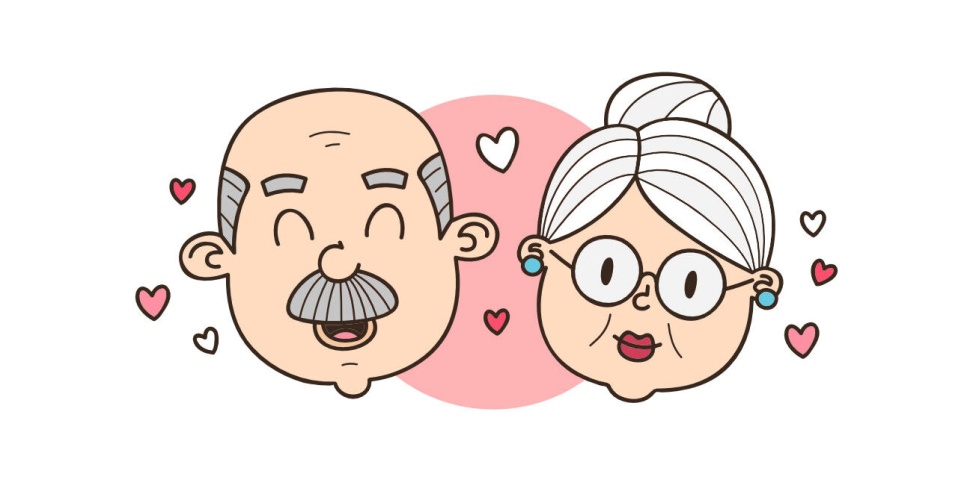 PIOSENKA NA MIESIĄC STYCZEŃ„Droga Babciu, Drogi Dziadku” 
1.W domu, w parku, na spacerze
Kocham zawsze i Wam wierzę
Gdy za rączki się chwytamy
To się razem uśmiechamy
Ah wakacje, wspólne Święta
Dobre chwile się pamięta
My Wam bardzo dziękujemy
Że patrzycie jak rośniemyRef. Droga Babciu, drogi Dziadku
Chcemy dzisiaj Wam coś dać
Oto dla Was jest piosenka
A brzmi ona o tak!Droga Babciu, drogi Dziadku
Chcemy dzisiaj Wam coś dać 
Oto dla Was jest laurka
A wygląda o tak!Dla nas czasu macie wiele
Wspólnie zawsze jest weselej
Zaplanuję odwiedziny
Z Wami spędzę urodziny
Lato, jesień, idzie zima
Mój kalendarz przypomina
Te dwie daty pamiętamy
I już pewne plany mamyZAMIERZENIA WYCHOWAWCZO-DYDAKTYCZNE NA MIESIĄC STYCZEŃGrupa dzieci 4-5 letnich „Jagódki” Cele ogólne :Pozna  i utrwali nazwy dni tygodnia, miesięcy i pór rokuPozna w jaki sposób mierzymy czas Pozna  nazwy członków rodziny, pozna znaczenie drzewa genealogicznego Pozna sposób dbania o zwierzęta zimą Pozna zwyczaje i zabawy są związane z karnawałem Ułoży  przedmioty w grupy, szeregi, rytmy, klasyfikowanie przedmiotów według: wielkości, kształtu, koloru, przeznaczenia .Tematy kompleksowe:MIJAJĄ DNI, MIESIĄCE MASS MEDIA ODWIEDZILI NAS BABCIA I DZIADEK KTO JEST KUCHARZEM LEŚNYCH ZWIERZĄT? KARNAWAŁ